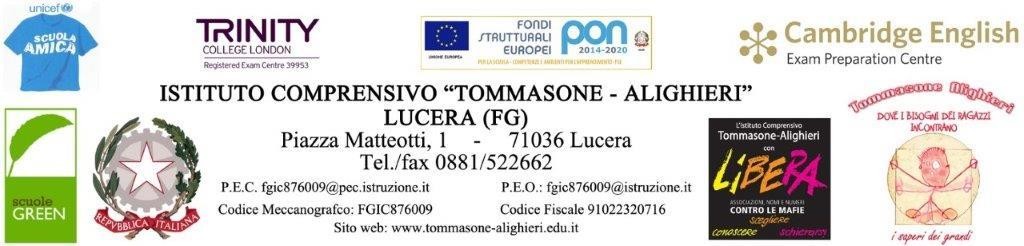 Al Dirigente ScolasticoI.C. “Tommasone-Alighieri”Lucera FGIl/la sottoscritt_ ins…………………………………………………………………………………………………………..in qualità di Docente coordinatore della sezione/classe…………….sez…………della Scuola dell’Infanzia            Scuola  Primaria                 Scuola Secondaria di 1° grado            dell’I.C. “Tommasone-Alighieri” di Lucera (FG)DICHIARA1.di aver verificato la corretta affissione nell’aula delle seguenti procedure:Foglio n. 1: segnali sonori; in caso di incendio durante la fase di allarme l’insegnante deve…Foglio n. 2: in caso di incendio durante la fase di evacuazione l’insegnante deve…Foglio n. 3:in caso di incendio durante la fase di allarme gli alunni devono…Foglio n. 4 a) in caso di incendio durante la fase di evacuazione gli alunni devono…                    b) in caso di incendio durante la fase di evacuazione gli alunni aprifila devono…                    c) in caso di incendio durante la fase di evacuazione gli alunni chiudi fila devono…              -       Foglio n. 5 : a)in caso di terremoto durante le scosse si  deve…                                          b)in caso di terremoto dopo le scosse l’insegnante deve            -        Foglio n. 6: in caso di terremoto dopo le scosse gli alunni devono…2. di aver verificato nella cartellina sicurezza affissa alle pareti di ciascuna  sezione/classe la presenza del contenuto di seguito riportato:Elenco alunni anno in corsoAllegato A:  MODULO PER LA SEGNALAZIONE DELLA NON CONFORMITA’ NEI LUOGHI DI 
                              LAVOROAllegatoB: MODELLO COLLETTIVO DI AUTORIZZAZIONE ALL’USCITA IN CASO DI EMERGENZAAllegato C: NORME GENERALI DI EVACUAZIONE IN CASO DI INCENDIO E DI TERREMOTO ( fogli 
                             nn. 2,3,4,5,6)Allegato D: MODULO DI EVACUAZIONEAllegato E: MODULO NOMINATIVI ALUNNI APRI FILA –CHIUDI FILA ( foglio n. 7)Allegato F: MODELLO DICHIRAZIONE VERIFICA CORRETTA AFFISSIONE E PRESENZA ALLEGATI2.di aver letto agli alunni le procedure di cui al punto n. 1Lucera,                                                                                                    ___________________________                                                                                                                                      FirmaSALCUNI s.a.s dell’ing. Pasquale Salcuni-via Santa Chiara, 18-71043 Manfredonia (FG) tel 0884512911.Fax 0884515364 PEC salcuni.sas@pec.it  mail: salcuni.sas@alice.it –CF/p.I./reg.Imp:03163750718                                                                                                                             